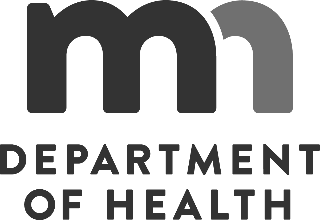 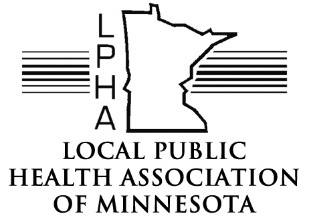 Public health leader orientation 
and resource guideA strong and vibrant state and local public health system requires strong and vibrant leadership at the local and state level. The Local Public Health Association of Minnesota (LPHA) and the Minnesota Department of Health (MDH) created this guide to support the growth of strong and vibrant public health leaders.Goals of this orientation and resource guideSupport and mentor the new local public health leaderDevelop leadership capacity in local public health departmentsAssure a competent public health work force at the local levelProvide easy access to current and pertinent resourcesFacilitate a process driven by the new leaderObjectives of this orientation and resource guideBy participating in the orientation process the new leader will be able to: detail the foundations of Minnesota public health, including public health principles, ten essential services, population-based practice, and the Local Public Health Act (Minn. Stat. § 145A);describe the knowledge base and skill set needed to effectively direct a public health department related to public health, business, leadership, and management; and access information, support, and technical assistance to address job challenges.Suggested process for orientation MDH public health system consultants from the Center for Public Health Practice initiate the orientation process with the new public health leader. However, all LPHA members and MDH staff share responsibility in providing a welcoming, mentoring and learning environment for new leaders.The orientation process occurs over a period of one year. The MDH public health system consultant tailors the orientation to each new public health leader. Similar knowledge is important for each new leader, but the depth of knowledge required may vary. Geography and health department structure also affects orientation content areas.The MDH public health system consultant meets with the new leader and introduces a self-assessment tool which identifies priority topics and plays an important part in the sequencing of the orientation process. The tailored process allows for attention to issues that arise during the orientation process that demand more immediate support.  At the conclusion of the orientation process the MDH public health system consultant and new leader review the self-assessment tool to identify any need(s) for additional resources.The orientation process uses the following methodologies:One-on-one meetings with the MDH public health system consultantTravel time discussion and networking with neighboring directorsRegional meetingsConferences/training opportunitiesConference calls and webinarsVirtual interaction with experienced public health leaders, andSelf-studyAdditional orientation opportunities include:Mentorship, arranged by the MDH public health system consultant and LPHA Membership Committee upon request of the new leaderAttending and engaging with LPHA regional, statewide, and standing committee meetingsAttending State Community Health Services Advisory Committee (SCHSAC) quarterly meetingsAttending the annual Community Health Services ConferenceShadowing a multi-county community health board (if appropriate) and/or cross jurisdictional initiatives that focus on program management, program development, and systems (state and local partnership) issuesNew public health leader cohortNew public health leader cohortThe new public health leader cohort is a joint effort of LPHA and MDH, and includes:Six monthly webinars, offered every two yearsPresentations and discussions on leadership and management topicsLearning and networking opportunities between new and seasoned public health leadersThis cohort is aimed at community health services (CHS) administrators, public health directors, and public health managers who have been in their positions three (3) years or less. All public health leaders are welcome to attend any or all sessions.Community health services administration handbookMDH revised the Community health services administration handbook (https://www.health.state.mn.us/communities/practice/resources/chsadmin/index.html) in 2014. It provides context for issues frequently encountered by CHS administrators in Minnesota, but is an excellent resource for all public health leaders.About this guideIn 2004, LPHA and the MDH Center for Public Health Practice created the Public Health Leader Orientation and Resource Guide. Every three years, MDH public health system consultants, in conjunction with the LPHA Membership Committee, review and update this guide. The next review will occur in fall 2025. MDH public health system consultants make minor revisions at their discretion in the interim.Help and assistanceFor more information, contact your public health system consultant (https://www.health.state.mn.us/communities/practice/ta/systemconsultants/contact.html).Minnesota Department of Health
Center for Public Health Practice
651-201-3880 
health.ophp@state.mn.us
www.health.state.mn.usOriginally published 2004. Revised 2010, 2017, 2019, 2022.To obtain this information in a different format, call: 651-201-3880.Self-assessmentEvery person accepting a leadership position in a local public health department or community health service agency faces multiple opportunities and challenges. In addition, each person will have a varied background and level of knowledge regarding a range of topics important to their new leadership role.This self-assessment tool will help identify priority areas to discuss with the MDH public health system consultant and/or the LPHA mentor during the orientation process. Complete this self-assessment, identifying specific questions you have about particular topic areas. Please consider sharing the completed self-assessment with your public health system consultant and mentor.1. Introduction to public healthA. History and basics of public health	Superior		Adequate		Basic		Minimal		PoorNotes:      B. Ethics in public health	Superior		Adequate		Basic		Minimal		PoorNotes:      C. Workforce of public health	Superior		Adequate		Basic		Minimal		PoorNotes:      II. Public health systemA. Federal and state-level governmental public health	Superior		Adequate		Basic		Minimal		PoorNotes:      B. Tribal public health at the federal and tribal nation level	Superior		Adequate		Basic		Minimal		PoorNotes:      C. Minnesota Department of Health	Superior		Adequate		Basic		Minimal		PoorNotes:      D. System of public health in Minnesota; a state-local partnership	Superior		Adequate		Basic		Minimal		PoorNotes:      E. Local Public Health Act	Superior		Adequate		Basic		Minimal		PoorNotes:      F. Areas of public health responsibility	Superior		Adequate		Basic		Minimal		PoorNotes:      G. Healthy People 2030 objectives	Superior		Adequate		Basic		Minimal		PoorNotes:      H. Regional consultants/coordinators and maps	Superior		Adequate		Basic		Minimal		PoorNotes:      I. Professional associations for public health	Superior		Adequate		Basic		Minimal		PoorNotes:      III. Legislative processA. Process of legislation	Superior		Adequate		Basic		Minimal		PoorNotes:      B. Initiatives	Superior		Adequate		Basic		Minimal		PoorNotes:      C. State legislators	Superior		Adequate		Basic		Minimal		PoorNotes:      D. Advocacy vs. lobbying	Superior		Adequate		Basic		Minimal		PoorNotes:      E. Open Meeting Law	Superior		Adequate		Basic		Minimal		PoorNotes:      IV. Statutes and ordinancesA. Local Public Health Act	Superior		Adequate		Basic		Minimal		PoorNotes:      B. Disease prevention and control	Superior		Adequate		Basic		Minimal		PoorNotes:      C. Data practices and HIPAA (Health Insurance Portability and Accountability Act)	Superior		Adequate		Basic		Minimal		PoorNotes:      D. Records retention	Superior		Adequate		Basic		Minimal		PoorNotes:      E. Nurse Practice Act	Superior		Adequate		Basic		Minimal		PoorNotes:      F. Job safety	Superior		Adequate		Basic		Minimal		PoorNotes:      G. Public health nuisances	Superior		Adequate		Basic		Minimal		PoorNotes:      H. Clean Indoor Air Act	Superior		Adequate		Basic		Minimal		PoorNotes:      I. Clandestine drug labs	Superior		Adequate		Basic		Minimal		PoorNotes:      J. Naloxone access	Superior		Adequate		Basic		Minimal		PoorNotes:      K. Local ordinances	Superior		Adequate		Basic		Minimal		PoorNotes:      L. Developing local ordinances	Superior		Adequate		Basic		Minimal		PoorNotes:      M. Public health law	Superior		Adequate		Basic		Minimal		PoorNotes:      V. Management and budgetsA. Budgeting and auditing specific to counties	Superior		Adequate		Basic		Minimal		PoorNotes:      B. Fiscal management	Superior		Adequate		Basic		Minimal		PoorNotes:      C. Billing	Superior		Adequate		Basic		Minimal		PoorNotes:      D. Grants	Superior		Adequate		Basic		Minimal		PoorNotes:      E. Reporting expenditures to the Minnesota Department of Health	Superior		Adequate		Basic		Minimal		PoorNotes:      F. Federal poverty guidelines	Superior		Adequate		Basic		Minimal		PoorNotes:      VI. Human resourcesA. Staff management	Superior		Adequate		Basic		Minimal		PoorNotes:      B. Protected groups	Superior		Adequate		Basic		Minimal		PoorNotes:      C. Employee Assistance Program (EAP)	Superior		Adequate		Basic		Minimal		PoorNotes:      D. Labor negotiation and contracts	Superior		Adequate		Basic		Minimal		PoorNotes:      E. Personnel policies	Superior		Adequate		Basic		Minimal		PoorNotes:      F. Safety of personnel	Superior		Adequate		Basic		Minimal		PoorNotes:      G. Volunteer management	Superior		Adequate		Basic		Minimal		PoorNotes:      VII. Core functions of public health: Assessment, policy development, and assuranceA. 10 essential services and public health core functions	Superior		Adequate		Basic		Minimal		PoorNotes:      B. Community health assessment and planning	Superior		Adequate		Basic		Minimal		PoorNotes:      C. Data	Superior		Adequate		Basic		Minimal		PoorNotes:      D. Strategic planning	Superior		Adequate		Basic		Minimal		PoorNotes:      E. Performance management and quality improvement (QI)	Superior		Adequate		Basic		Minimal		PoorNotes:      F. Evidence-based practice	Superior		Adequate		Basic		Minimal		PoorNotes:      G. Accreditation for local and tribal public health	Superior		Adequate		Basic		Minimal		PoorNotes:      H. Statewide health assessment	Superior		Adequate		Basic		Minimal		PoorNotes:      I. Statewide health improvement framework	Superior		Adequate		Basic		Minimal		PoorNotes:      VIII. Health equityA. Health equity and health disparities	Superior		Adequate		Basic		Minimal		PoorNotes:      B. Cultural competence	Superior		Adequate		Basic		Minimal		PoorNotes:      C. Social determinants of health	Superior		Adequate		Basic		Minimal		PoorNotes:      IX. Community engagementA. Importance of community engagement	Superior		Adequate		Basic		Minimal		PoorNotes:      B. Networks, partnerships, and coalitions	Superior		Adequate		Basic		Minimal		PoorNotes:      C. Facilitating meetings	Superior		Adequate		Basic		Minimal		PoorNotes:      D. Robert's Rules of Order	Superior		Adequate		Basic		Minimal		PoorNotes:      X. Leadership skill developmentA. Style assessment for leadership	Superior		Adequate		Basic		Minimal		PoorNotes:      B. Collaborative leadership	Superior		Adequate		Basic		Minimal		PoorNotes:      C. Resources	Superior		Adequate		Basic		Minimal		PoorNotes:      D. Self-care for public health practitioners	Superior		Adequate		Basic		Minimal		PoorNotes:      E. Working with boards	Superior		Adequate		Basic		Minimal		PoorNotes:      XI. Organizational workforce developmentA. Workforce development, public health core competencies	Superior		Adequate		Basic		Minimal		PoorNotes:      B. Communicating with staff	Superior		Adequate		Basic		Minimal		PoorNotes:      C. Team-building	Superior		Adequate		Basic		Minimal		PoorNotes:      D. Coaching and supervision	Superior		Adequate		Basic		Minimal		PoorNotes:      E. Generational differences in the workplace	Superior		Adequate		Basic		Minimal		PoorNotes:      XII. Visibility of public healthA. Branding, using a public health logo	Superior		Adequate		Basic		Minimal		PoorNotes:      B. Building and maintaining public trust	Superior		Adequate		Basic		Minimal		PoorNotes:      C. Orienting newly elected officials to public health	Superior		Adequate		Basic		Minimal		PoorNotes:      D. Media relations	Superior		Adequate		Basic		Minimal		PoorNotes:      E. Social marketing	Superior		Adequate		Basic		Minimal		PoorNotes:      F. Risk communication	Superior		Adequate		Basic		Minimal		PoorNotes:      G. Storytelling	Superior		Adequate		Basic		Minimal		PoorNotes:      XIII. Environmental healthA. Delegation agreements	Superior		Adequate		Basic		Minimal		PoorNotes:      B. Drinking water protection	Superior		Adequate		Basic		Minimal		PoorNotes:      C. Licensing jurisdiction	Superior		Adequate		Basic		Minimal		PoorNotes:      D. Food, pools, and lodging	Superior		Adequate		Basic		Minimal		PoorNotes:      E. Food Safety Partnership	Superior		Adequate		Basic		Minimal		PoorNotes:      F. Local partner resources	Superior		Adequate		Basic		Minimal		PoorNotes:      G. Manufactured home parks, recreational camping areas, youth camps	Superior		Adequate		Basic		Minimal		PoorNotes:      H. MDH contacts in environmental health	Superior		Adequate		Basic		Minimal		PoorNotes:      I. MDH Partnership and Workforce Development Unit	Superior		Adequate		Basic		Minimal		PoorNotes:      J. Climate change	Superior		Adequate		Basic		Minimal		PoorNotes:      XIV. Health informatics and health information technologyA. Health informatics and information technology	Superior		Adequate		Basic		Minimal		PoorNotes:      B. e-health in Minnesota	Superior		Adequate		Basic		Minimal		PoorNotes:      C. Omaha System	Superior		Adequate		Basic		Minimal		PoorNotes:      XV. Transforming the public health systemA. Transforming the public health system in Minnesota	Superior		Adequate		Basic		Minimal		PoorNotes:      B. Health in all policies	Superior		Adequate		Basic		Minimal		PoorNotes:      C. Chief health strategist	Superior		Adequate		Basic		Minimal		PoorNotes:      D. Cross-jurisdictional sharing	Superior		Adequate		Basic		Minimal		PoorNotes:      XVI. Evolving and emerging issuesA. Topics and issues	Superior		Adequate		Basic		Minimal		PoorNotes:      B. Mental health continuum	Superior		Adequate		Basic		Minimal		PoorNotes:      C. Suicide	Superior		Adequate		Basic		Minimal		PoorNotes:      D. Substance misuse	Superior		Adequate		Basic		Minimal		PoorNotes:      E. Role of public health after the COVID-19 pandemic	Superior		Adequate		Basic		Minimal		PoorNotes:      F. Language as a social determinant of health	Superior		Adequate		Basic		Minimal		PoorNotes:      